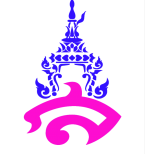 กำหนดการแผนการจัดการเรียนรู้กลุ่มสาระการเรียนรู้ศิลปะ   สาระนาฏศิลป์		 	ชั้นประถมศึกษาปีที่ 1รายวิชา นาฏศิลป์		( 1 ชั่วโมง / สัปดาห์ )	ภาคเรียนที่ 1 ปีการศึกษา 2564กำหนดการแผนการจัดการเรียนรู้กลุ่มสาระการเรียนรู้ศิลปะ   สาระนาฏศิลป์		 ชั้นประถมศึกษาปีที่ 2รายวิชา นาฏศิลป์		( 1 ชั่วโมง / สัปดาห์ )	ภาคเรียนที่ 1 ปีการศึกษา 2564กำหนดการแผนการจัดการเรียนรู้กลุ่มสาระการเรียนรู้ศิลปะ   สาระนาฏศิลป์		 ชั้นประถมศึกษาปีที่ 3รายวิชา นาฏศิลป์		( 1 ชั่วโมง / สัปดาห์ )	ภาคเรียนที่ 1 ปีการศึกษา 2564สัปดาห์ที่แผนการจัดการเรียนรู้ / เนื่อหาเวลา ( คาบ)1-2การร่ายรำเบื้องต้น- นาฏยศัพท์- ภาษาท่านาฏศิลป์23-4การเคลื่อนไหวร่างกายเลียนแบบธรรมชาติ25-6การเคลื่อนไหวร่างกายเลียนแบบคนการเคลื่อนไหวร่างกายประกอบจังหวะกราวเงาะ27-8การเคลื่อนไหวร่างกายเลียนแบบสัตว์29-10การเคลื่อนไหวร่างกายเลียนแบบสิ่งของ211-12การแสดงท่าทางประกอบเพลงที่เกี่ยวกับธรรมชาติและสัตว์ 1213-14การแสดงนาฏศิลป์ไทย ระบำ รำ ฟ้อน โขน ละคร215-16การละเล่นเด็กไทย217การเป็นผู้ชมที่ดี118สอบปลายภาค1สัปดาห์ที่แผนการจัดการเรียนรู้ / เนื่อหาเวลา ( คาบ)1 - 3การร่ายรำเบื้องต้น- นาฏยศัพท์- ภาษาท่านาฏศิลป์34 - 5การเคลื่อนไหวร่างกายขณะอยู่กับที่26 - 7การเคลื่อนไหวร่างกายขณะเคลื่อนที่28 - 9การแสดงท่าทางประกอบเพลงที่เกี่ยวกับธรรมชาติและสัตว์210 - 12การใช้นฏยศัพท์และภาษาท่ารำทางนาฏศิลป์ไทยประกอบจังหวะเพลงกราวเงาะ313 - 14การละเล่นพื้นบ้านของไทย215 - 16รำวงมาตรฐาน217มารยาทในการชมการแสดงนาฏศิลป์ไทย118สอบปลายภาค1สัปดาห์ที่แผนการจัดการเรียนรู้ / เนื่อหาเวลา ( คาบ)1 - 2 การร่ายรำเบื้องต้น- นาฏยศัพท์23 - 4การร่ายรำเบื้องต้น- ภาษาท่านาฏศิลป์25 - 6การเคลื่อนไหวประกอบท่าทางของคน สัตว์ สิ่งของ27 - 8การเคลื่อนไหวประกอบสถานการณ์สั้นๆ29 - 10การเคลื่อนไหวประกอบสถานการณ์ที่กำหนดให้211 - 12รำวงมาตรฐาน213 - 14การแสดงนาฏศิลป์พื้นเมืองของไทย215 - 16การแสดงนาฏศิลป์ไทยหลักในการชมการแสดง217บูรณาการนาฏศิลป์กับกลุ่มสาระการเรียนรู้อื่น118สอบปลายภาค1